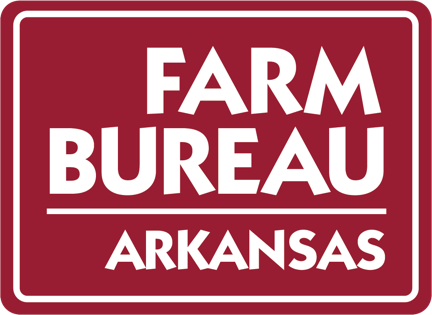 ARKANSAS FARM BUREAU FEDERATIONSWINE DIVISIONWyndham River Front NORTH LITTLE ROCK, ARKANSAS JANUARY 31, 20231:00 p.m.		Call to Order – Jason Henson, Board Liaison			Invocation/Pledge of Allegiance			Introductions 			Previous Meetings Minutes			Policy Development Guidebook/ Policy			Update on board recommendations (if necessary)1:15 p.m.		Chris Cook, Entergy – Electrical Demand Charge1:50 p.m.		Swine Industry Updates			Jerry Masters – Pork Producers			Richard Gray - JBS2:15 p.m.			Discussion			Board Recommendations			Commodity Priorities3:00 p.m.		Adjourn